Буклеты для родителей!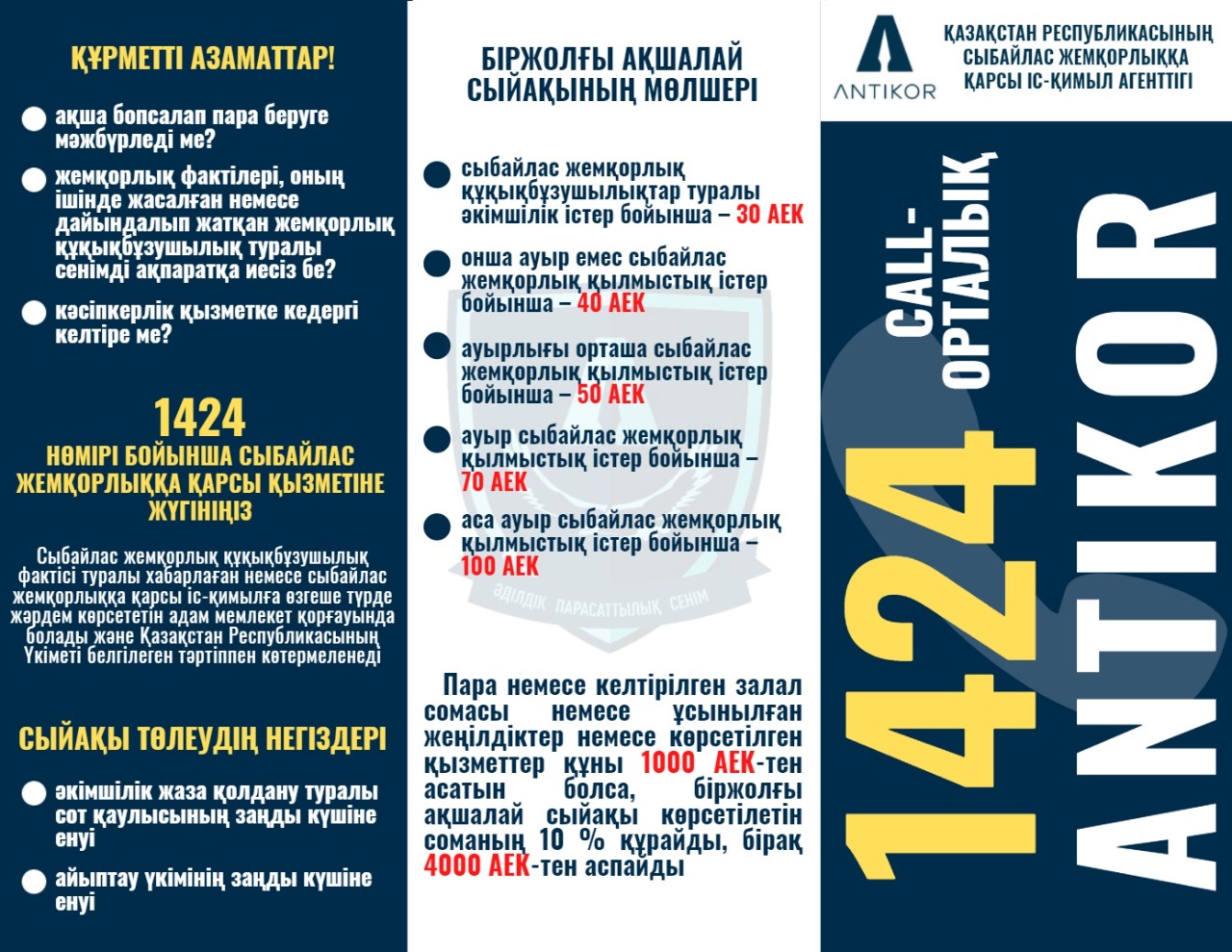 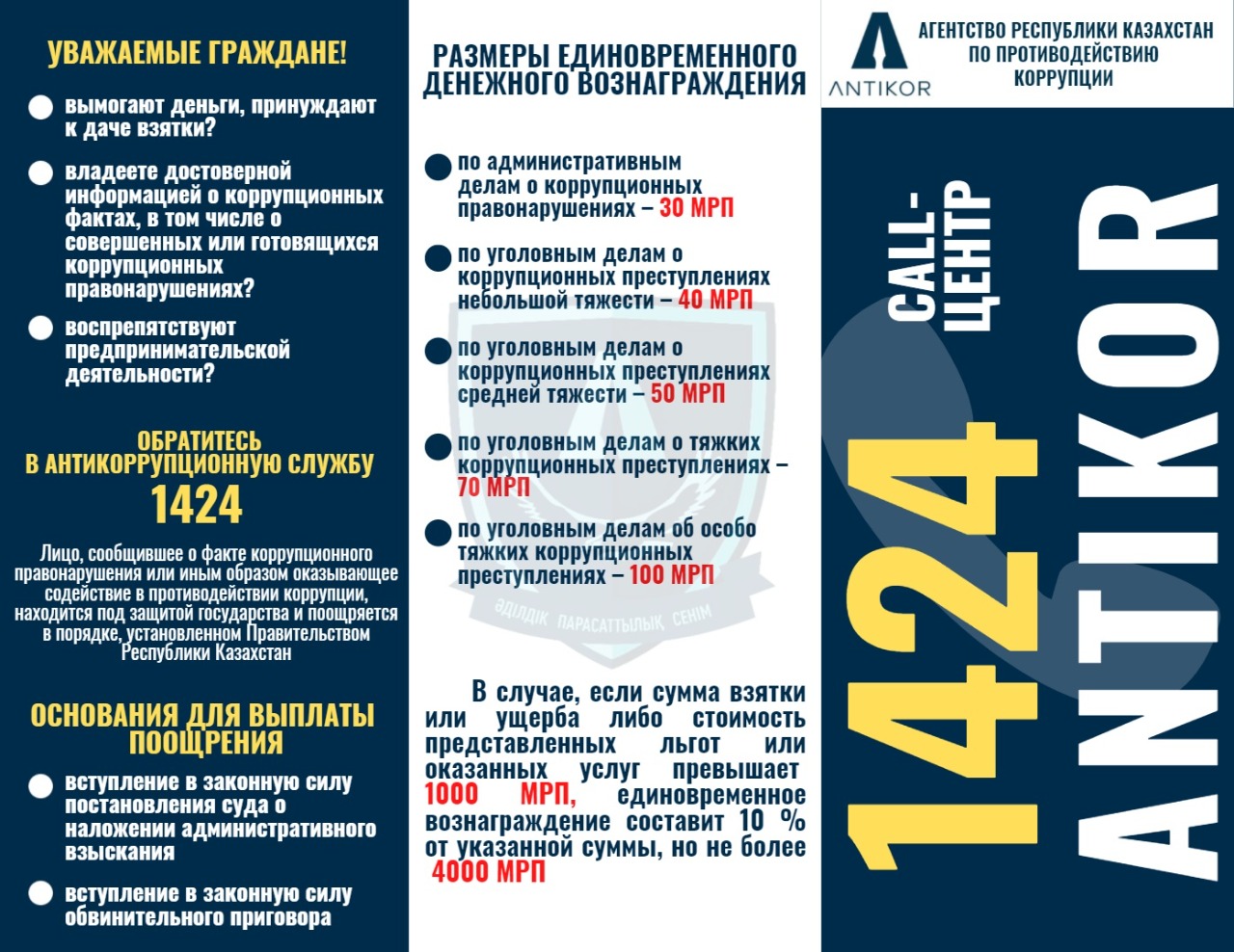 